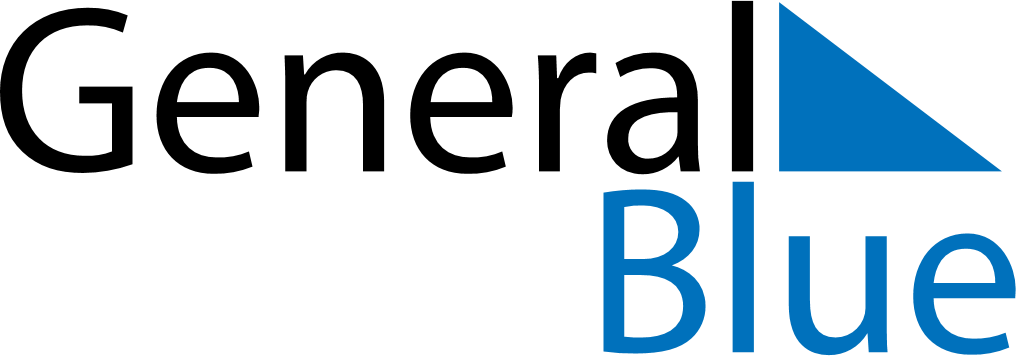 June 2024June 2024June 2024June 2024June 2024June 2024June 2024Barkly West, Northern Cape, South AfricaBarkly West, Northern Cape, South AfricaBarkly West, Northern Cape, South AfricaBarkly West, Northern Cape, South AfricaBarkly West, Northern Cape, South AfricaBarkly West, Northern Cape, South AfricaBarkly West, Northern Cape, South AfricaSundayMondayMondayTuesdayWednesdayThursdayFridaySaturday1Sunrise: 7:06 AMSunset: 5:32 PMDaylight: 10 hours and 26 minutes.23345678Sunrise: 7:07 AMSunset: 5:32 PMDaylight: 10 hours and 25 minutes.Sunrise: 7:07 AMSunset: 5:32 PMDaylight: 10 hours and 25 minutes.Sunrise: 7:07 AMSunset: 5:32 PMDaylight: 10 hours and 25 minutes.Sunrise: 7:08 AMSunset: 5:32 PMDaylight: 10 hours and 24 minutes.Sunrise: 7:08 AMSunset: 5:32 PMDaylight: 10 hours and 23 minutes.Sunrise: 7:08 AMSunset: 5:32 PMDaylight: 10 hours and 23 minutes.Sunrise: 7:09 AMSunset: 5:32 PMDaylight: 10 hours and 22 minutes.Sunrise: 7:09 AMSunset: 5:32 PMDaylight: 10 hours and 22 minutes.910101112131415Sunrise: 7:10 AMSunset: 5:32 PMDaylight: 10 hours and 21 minutes.Sunrise: 7:10 AMSunset: 5:32 PMDaylight: 10 hours and 21 minutes.Sunrise: 7:10 AMSunset: 5:32 PMDaylight: 10 hours and 21 minutes.Sunrise: 7:11 AMSunset: 5:32 PMDaylight: 10 hours and 21 minutes.Sunrise: 7:11 AMSunset: 5:32 PMDaylight: 10 hours and 20 minutes.Sunrise: 7:11 AMSunset: 5:32 PMDaylight: 10 hours and 20 minutes.Sunrise: 7:12 AMSunset: 5:32 PMDaylight: 10 hours and 20 minutes.Sunrise: 7:12 AMSunset: 5:32 PMDaylight: 10 hours and 20 minutes.1617171819202122Sunrise: 7:12 AMSunset: 5:32 PMDaylight: 10 hours and 19 minutes.Sunrise: 7:13 AMSunset: 5:32 PMDaylight: 10 hours and 19 minutes.Sunrise: 7:13 AMSunset: 5:32 PMDaylight: 10 hours and 19 minutes.Sunrise: 7:13 AMSunset: 5:32 PMDaylight: 10 hours and 19 minutes.Sunrise: 7:13 AMSunset: 5:33 PMDaylight: 10 hours and 19 minutes.Sunrise: 7:13 AMSunset: 5:33 PMDaylight: 10 hours and 19 minutes.Sunrise: 7:14 AMSunset: 5:33 PMDaylight: 10 hours and 19 minutes.Sunrise: 7:14 AMSunset: 5:33 PMDaylight: 10 hours and 19 minutes.2324242526272829Sunrise: 7:14 AMSunset: 5:33 PMDaylight: 10 hours and 19 minutes.Sunrise: 7:14 AMSunset: 5:34 PMDaylight: 10 hours and 19 minutes.Sunrise: 7:14 AMSunset: 5:34 PMDaylight: 10 hours and 19 minutes.Sunrise: 7:14 AMSunset: 5:34 PMDaylight: 10 hours and 19 minutes.Sunrise: 7:14 AMSunset: 5:34 PMDaylight: 10 hours and 19 minutes.Sunrise: 7:14 AMSunset: 5:35 PMDaylight: 10 hours and 20 minutes.Sunrise: 7:15 AMSunset: 5:35 PMDaylight: 10 hours and 20 minutes.Sunrise: 7:15 AMSunset: 5:35 PMDaylight: 10 hours and 20 minutes.30Sunrise: 7:15 AMSunset: 5:36 PMDaylight: 10 hours and 20 minutes.